T.C.BAHÇELİEVLER KAYMAKAMLIĞISİYVUŞPAŞA MESLEKİ VE TEKNİK ANADOLU LİSESİ MÜDÜRLÜĞÜ2019-2023STRATEJİK PLANIARALIK 2019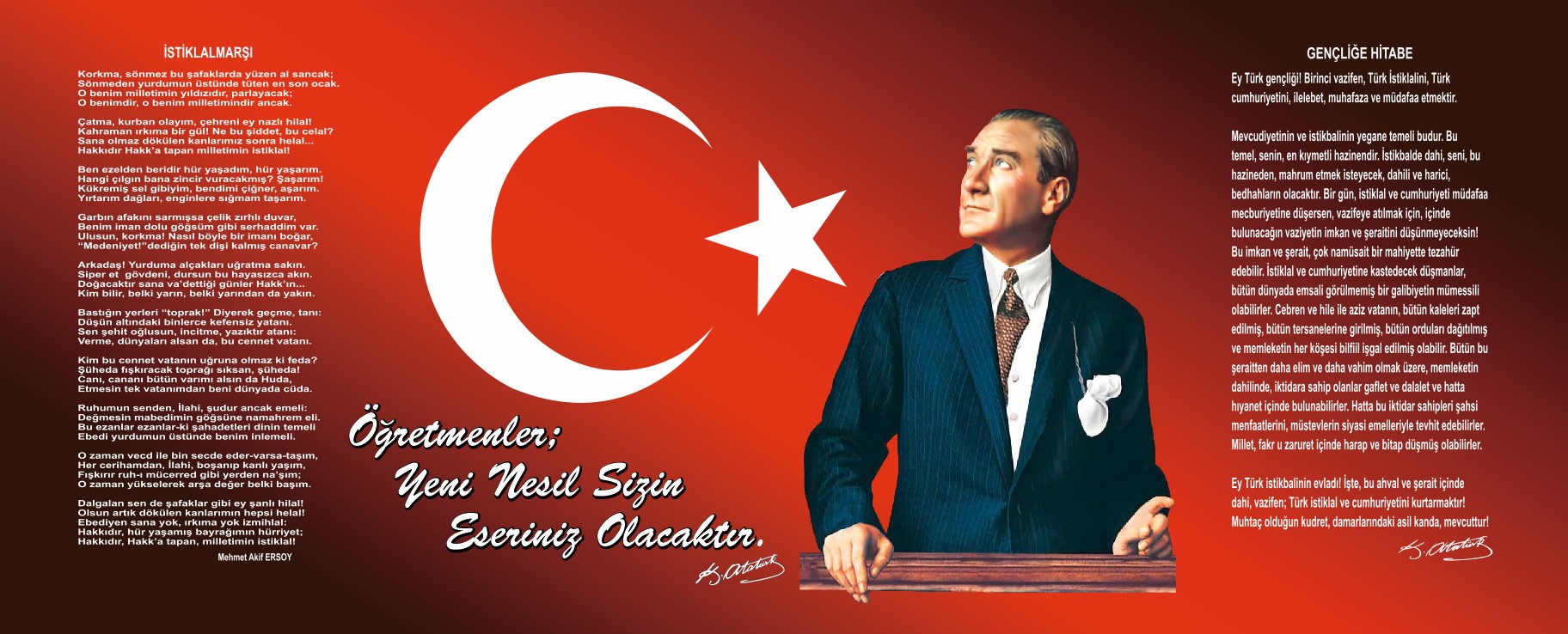 Sunuşİletişim ve ulaşım araçlarındaki müthiş gelişmelerle küçük bir köy haline gelen dünyamızda; hayatın bütün alanlarında ortaya çıkan yeni arayış, yapılanma ve yaklaşımlar eğitimde de kaçınılmaz hale gelmiştir. Çağımız eğitiminde hayat boyu eğitim yaklaşımı; yeni arayış ve yapılanmaları zorunlu kılmıştır. Bununla beraber bilgi toplumuna dönüşen dünyamızda, değişim ve gelişmelere kapıları kapatıp, köprüleri yıkmak akıllıca bir yöntem değildir. Geçmişteki kayıp yıllarını telafi etmek isteyen ülkemizin tüm alanlarda olduğu gibi eğitimde de atağa kalkması, yeniden ivme kazanması gerekir. Bunu yapabilmesi için de mükemmel bir stratejik planlama, stratejik bir düşünce üretmesi ve bunu hayata geçirmesi gerekir.Stratejik düşünme doğru çözüme götüren soruların sorulmasını, plan ve stratejilerin oluşturulması için uygun analizlerin yapılmasını içerir. Varlık iyileştirmesi hakkında sorulan sorular, yeni fikirler oluştururken, hâlihazırda sahip olduğumuz ve kullandığımız her önemli varlığın en iyi kullanımını düşünürken, her zaman iyi bir zemin teşkil eder.Çağımızda baş döndürücü bir değişim süreci gerçekleşmektedir. Bu süreç, bütün dünyayı etkilemektedir. Eğitim kurumları da bu değişimi hızlı bir şekilde yaşamaktadır. Eğitim kurumlarımız kendisini yenilemeli ve topluma değişim sürecinde rehberlik etmelidir. Sadece yapılması gereken bir iş olarak bunu düşünmemeli toplumsal bir görev ve sorumluluk olarak kabul etmelidir.İş hayatında mucize yoktur, doğru yapılmış stratejik planlama vardır. Unutulmamalıdır ki, ekibin tümünün stratejik düşünebilmesi, başka bir deyimle “düşünce kalitesinin” yüksek olması mükemmelliğe ulaşmak için gereken temeldir. Ferhat SELLİYURTOkul MüdürüİçindekilerSunuş	3İçindekiler	4BÖLÜM I: GİRİŞ ve PLAN HAZIRLIK SÜRECİ	5BÖLÜM II: DURUM ANALİZİ	6Okulun Kısa Tanıtımı 	6Okulun Mevcut Durumu: Temel İstatistikler	7PAYDAŞ ANALİZİ	12GZFT (Güçlü, Zayıf, Fırsat, Tehdit) Analizi	14Gelişim ve Sorun Alanları	16BÖLÜM III: MİSYON, VİZYON VE TEMEL DEĞERLER	19MİSYONUMUZ 	19VİZYONUMUZ 	19TEMEL DEĞERLERİMİZ 	19BÖLÜM IV: AMAÇ, HEDEF VE EYLEMLER	21TEMA I: EĞİTİM VE ÖĞRETİME ERİŞİM	21TEMA II: EĞİTİM VE ÖĞRETİMDE KALİTENİN ARTIRILMASI	24TEMA III: KURUMSAL KAPASİTE	28V. BÖLÜM: MALİYETLENDİRME	32BÖLÜM I: GİRİŞ ve PLAN HAZIRLIK SÜRECİ2019-2023 dönemi stratejik plan hazırlanması süreci Üst Kurul ve Stratejik Plan Ekibinin oluşturulması ile başlamıştır. Ekip tarafından oluşturulan çalışma takvimi kapsamında ilk aşamada durum analizi çalışmaları yapılmış ve durum analizi aşamasında paydaşlarımızın plan sürecine aktif katılımını sağlamak üzere paydaş anketi, toplantı ve görüşmeler yapılmıştır. Durum analizinin ardından geleceğe yönelim bölümüne geçilerek okulumuzun amaç, hedef, gösterge ve eylemleri belirlenmiştir. Çalışmaları yürüten ekip ve kurul bilgileri altta verilmiştir.STRATEJİK PLAN ÜST KURULUBÖLÜM II: DURUM ANALİZİDurum analizi bölümünde okulumuzun mevcut durumu ortaya konularak neredeyiz sorusuna yanıt bulunmaya çalışılmıştır. Bu kapsamda okulumuzun kısa tanıtımı, okul künyesi ve temel istatistikleri, paydaş analizi ve görüşleri ile okulumuzun Güçlü Zayıf Fırsat ve Tehditlerinin (GZFT) ele alındığı analize yer verilmiştir.Okulun Kısa TanıtımıOkulumuz 1971-1972 Öğretim yılında Bahçelievler Ali Haydar Günver İlkokulunun 1/3 ünde faaliyetine başlamış; 1999 yılında adı geçen okulun İlköğretime dönüşmesi üzerine okulumuz geçici olarak 1999 Eylül ayında Bahçelievler Hazım Ersu İlköğretim Okulunun bir bölümüne taşınmıştır. Aynı yılın Mayıs ayında inşaatı tamamlanan kendi okul binamıza taşındık.
Okulumuz bünyesinde Anadolu Meslek Lisesi; Kız Teknik Lisesi, Meslek Lisesi, Uygulama Anaokulu, Pratik Sanat Okulu, Açık Meslek Lisesi olmak üzere 6 eğitim kurumu bulunmaktadır. Kısaca okulumuzun tarihsel gelişimini şöyle sıralayabiliriz:1971-1972 Öğretim yılında Kız Sanat Okulu olarak açılmıştır.1976-1977 Öğretim yılında Kız Meslek Lisesi’ne dönüştürülmüştür.1981-1982 yılında Anaokulumuz Döner Sermayeli olarak çalışmaya başlamıştır.1988-1989 Öğretim yılından itibaren 3308 yasa kapsamında İşletmelerde Meslek Eğitimi uygulamasına geçilmiştir.1992 yılında ihalesi yapılan binamıza 20 Mayıs 1999 tarihinde kendi okul binamıza taşındık.1998-1999 Öğretim yılından itibaren M.E.T.G.E kapsamlı program uygulamaları başlatıldı.1999-2000 Öğretim yılında Ağırlama ve Gıda Teknolojisi alanında Anadolu Kız Meslek Lisesi öğretime geçti.2000-2001 Öğretim yılında Anadolu Kız Meslek Lisesi’nde Bilgisayar bölümü açıldı.2002-2003 Öğretim yılından itibaren okulumuz Anadolu Meslek ve Meslek Lisesi’ne dönüştürülmüş olup karma eğitim yapılmaya başlanmıştır.05.05.2004’te PETEK SARACİYE 1855 firmasının yaptırdığı ek atölye binası ve Makine Parkı açıldı.2004-2005 Öğretim yılında Açık Meslek Lisesi Yüz Yüze Eğitim’i başladı.2005-2006 Öğretim yılında Saraciye alanında eğitim başladı.2007-2008 Öğretim yılında Kız Teknik Lisesi Grafik Alanı’nda eğitim başladı.2008-2009 Öğretim yılında Unlu Mamuller Atölyesi faaliyete geçmiştir.750 kişi kapasiteli, giriş katı hariç 3 kattan oluşan binamızda Yiyecek İçecek Hizmetleri Alanı için 2 sanayi mutfağı bulunmaktaydı.
Okulumuz kendi imkânları ile bina içinde gerekli düzenleme ve yerleşim yaparak öğretimine devam etmiştir. Önce 3 kata giyim branşında kullanılmak üzere sanayi makinelerinin çalışabileceği Giyim Üretim Teknolojisi Atölyesi kurulmuştur. Daha sonra da binanın 2. Katında bulunan toplantı salonu zemin kata indirilerek, boşalan alan alçıpen ile bölünerek 1 sınıf 2 Bilgisayar Atölyesi olarak düzenlenmiştir.
2003-2004 öğretim yılında PETEK Saraciye ile İl Milli Eğitim Müdürlüğü arasında yapılan Protokol gereği okulumuza El Sanatları / Deri Aksesuar  / Saraciye branşında kullanılmak üzere 1 zemin kat üzerine 1 kat ve çatı katından oluşan ana binaya bitişik nizamlı ek atölye binası yapılmıştır. Ek binanın çatı katı Kütüphane olarak kullanılmıştır. Atölye binasının zemin katı El Sanatları Teknolojisi alanı Nakış Dalı Tasarım Atölyesi, 1 katı Saraciye Üretim Teknolojisi Atölyesi olarak kullanılmıştır.
Öğrenci mevcudunun 1750 ye ulaşması sebebiyle okul binası zamanla yetersiz hale gelmiş ve  okulumuz hakkında  yeni binanın yapılması için yıkım kararı çıkmıştır. Okulumuza olan  lojman hakkında da yıkım kararı verilmiştir.2012-2013 Eğitim Öğretim yılının yarıyıl tatilinde okul  binası boşaltılmış olup Soğanlı da bulunan Yunus Emre İmam Hatip Lisesinde eğitime devam edilmiştir. 2013-2014  eğitim öğretim yılında ise Eylül ayında  ise 36 dersliği olan Yenibosna  Teknik ve Endüstri Meslek Lisesi binasına taşınılmıştır. Okulumuzda ikili eğitim yapılmakta olup, anaokulu  ve açık lise eğitimleri de  devam etmektedir.
Okulumuzda faaliyetini sürdüren  anaokulumuz 30 kişi kapasitelidir. Anaokulumuzda 36 ay ve 60 ay yaş grubu arasına eğitim verilmektedir. Yeni  eğitim öğretim yılında çevre ihtiyaçlarına tam olarak cevap verebilmesi için gerekli  çalışmalar yapılmakta olup, anaokulunun   kapasitenin artırılması hedeflenmektedir.Okulumuzda   mevcut durumda açık lisede ise: 189 kayıtlı öğrenci öğrenimine devam etmektedir.2014 yılının EKİM ayında yeni binamıza geçerek eğitim öğretimimize orada devam etmekteyiz.Okulun Mevcut Durumu: Temel İstatistiklerOkul KünyesiOkulumuzun temel girdilerine ilişkin bilgiler altta yer alan okul künyesine ilişkin tabloda yer almaktadır.Temel Bilgiler Tablosu- Okul Künyesi Çalışan BilgileriOkulumuzun çalışanlarına ilişkin bilgiler altta yer alan tabloda belirtilmiştir.Çalışan Bilgileri TablosuOkulumuz Bina ve Alanları	Okulumuzun binası ile açık ve kapalı alanlarına ilişkin temel bilgiler altta yer almaktadır.Okul Yerleşkesine İlişkin Bilgiler Sınıf ve Öğrenci BilgileriOkulumuzda yer alan sınıfların öğrenci sayıları alttaki tabloda verilmiştir.Donanım ve Teknolojik KaynaklarımızTeknolojik kaynaklar başta olmak üzere okulumuzda bulunan çalışır durumdaki donanım malzemesine ilişkin bilgiye alttaki tabloda yer verilmiştir.Teknolojik Kaynaklar TablosuGelir ve Gider BilgisiOkulumuzun genel bütçe ödenekleri, okul aile birliği gelirleri ve diğer katkılar da dâhil olmak üzere gelir ve giderlerine ilişkin son iki yıl gerçekleşme bilgileri alttaki tabloda verilmiştir.PAYDAŞ ANALİZİKurumumuzun temel paydaşları öğrenci, veli ve öğretmen olmakla birlikte eğitimin dışsal etkisi nedeniyle okul çevresinde etkileşim içinde olunan geniş bir paydaş kitlesi bulunmaktadır. Paydaşlarımızın görüşleri anket, toplantı, dilek ve istek kutuları, elektronik ortamda iletilen önerilerde dâhil olmak üzere çeşitli yöntemlerle sürekli olarak alınmaktadır.Paydaş anketlerine ilişkin ortaya çıkan temel sonuçlara altta yer verilmiştir: Öğrenci Anketi Sonuçları:Öğretmenlerimle ihtiyaç duyduğumda rahatlıkla görüşebildiği,Okul müdürü ile ihtiyaç duyduğumda rahatlıkla konuşabildiği,Okulun rehberlik servisinden yeterince yararlanabildiği,Okula ilettiğimiz öneri ve isteklerimiz dikkate alındığı,Okulda kendimi güvende hissettiği,Okulda öğrencilerle ilgili alınan kararlarda bizlerin görüşleri alındığı,Öğretmenler yeniliğe açık olarak derslerin işlenişinde çeşitli yöntemler kullandığı,Derslerde konuya göre uygun araç gereçler kullanılmakta olduğu,Teneffüslerde ihtiyaçlarımı giderebildiği,Okulun içi ve dışı temiz olduğu,Okulun binası ve diğer fiziki mekânlar yeterli olduğu,Okulumuzda yeterli miktarda sanatsal ve kültürel faaliyetler düzenlendiği öğrenciler tarafından belirtilmiştir.Öğretmen Anketi Sonuçları:Okulumuzda alınan kararlar, çalışanların katılımıyla alındığı,Kurumdaki tüm duyurular çalışanlara zamanında iletildiği,Her türlü ödüllendirmede adil olma, tarafsızlık ve objektiflik esas olduğu,Kendimi, okulun değerli bir üyesi olarak gördüğü,Çalıştığım okul bana kendimi geliştirme imkânı tanımakta olduğu,Okul, teknik araç ve gereç yönünden yeterli donanıma sahip olduğu,Okulda çalışanlara yönelik sosyal ve kültürel faaliyetler düzenlendiği,Okulda öğretmenler arasında ayrım yapılmadığı,Okulumuzda yerelde ve toplum üzerinde olumlu etki bırakacak çalışmalar yapmakta olduğu,Yöneticilerimiz, yaratıcı ve yenilikçi düşüncelerin üretilmesini teşvik ettiği,Yöneticiler, okulun vizyonunu, stratejilerini, iyileştirmeye açık alanlarını vs. çalışanlarla paylaştığı,Okulumuzda sadece öğretmenlerin kullanımına tahsis edilmiş yerler yeterli olduğu öğretmenler tarafından belirtilmiştir.Veli Anketi Sonuçları:İhtiyaç duyduğumda okul çalışanlarıyla rahatlıkla görüşebildiği,Bizi ilgilendiren okul duyurularını zamanında öğrenebildiği,Öğrencimle ilgili konularda okulda rehberlik hizmeti alabildiği,Okula ilettiğim istek ve şikâyetlerim dikkate alındığı,Öğretmenler yeniliğe açık olarak derslerin işlenişinde çeşitli yöntemler kullanmakta olduğu,Okulda yabancı kişilere karşı güvenlik önlemleri alındığı,Okulda bizleri ilgilendiren kararlarda görüşlerimiz dikkate alındığı,E-Okul Veli Bilgilendirme Sistemi ile okulun internet sayfasını düzenli olarak takip ettiği,Çocuğumun okulunu sevdiğini ve öğretmenleriyle iyi anlaştığını düşündüğünü,Okul, teknik araç ve gereç yönünden yeterli donanıma sahip olduğunu,Okul her zaman temiz ve bakımlı bulduğunu,Okulun binası ve diğer fiziki mekânlar yeterli olduğunu belirtmişlerdir.GZFT (Güçlü, Zayıf, Fırsat, Tehdit) Analizi Okulumuzun temel istatistiklerinde verilen okul künyesi, çalışan bilgileri, bina bilgileri, teknolojik kaynak bilgileri ve gelir gider bilgileri ile paydaş anketleri sonucunda ortaya çıkan sorun ve gelişime açık alanlar iç ve dış faktör olarak değerlendirilerek GZFT tablosunda belirtilmiştir. Dolayısıyla olguyu belirten istatistikler ile algıyı ölçen anketlerden çıkan sonuçlar tek bir analizde birleştirilmiştir.Kurumun güçlü ve zayıf yönleri donanım, malzeme, çalışan, iş yapma becerisi, kurumsal iletişim gibi çok çeşitli alanlarda kendisinden kaynaklı olan güçlülükleri ve zayıflıkları ifade etmektedir ve ayrımda temel olarak okul müdürü/müdürlüğü kapsamından bakılarak iç faktör ve dış faktör ayrımı yapılmıştır. İç Faktörler Güçlü YönlerZayıf YönlerDış Faktörler FırsatlarTehditlerGelişim ve Sorun AlanlarıGelişim ve sorun alanları analizi ile GZFT analizi sonucunda ortaya çıkan sonuçların planın geleceğe yönelim bölümü ile ilişkilendirilmesi ve buradan hareketle hedef, gösterge ve eylemlerin belirlenmesi sağlanmaktadır. Gelişim ve sorun alanları ayrımında eğitim ve öğretim faaliyetlerine ilişkin üç temel tema olan Eğitime Erişim, Eğitimde Kalite ve kurumsal Kapasite kullanılmıştır. Eğitime erişim, öğrencinin eğitim faaliyetine erişmesi ve tamamlamasına ilişkin süreçleri; Eğitimde kalite, öğrencinin akademik başarısı, sosyal ve bilişsel gelişimi ve istihdamı da dâhil olmak üzere eğitim ve öğretim sürecinin hayata hazırlama evresini; Kurumsal kapasite ise kurumsal yapı, kurum kültürü, donanım, bina gibi eğitim ve öğretim sürecine destek mahiyetinde olan kapasiteyi belirtmektedir.Gelişim ve sorun alanlarına ilişkin GZFT analizinden yola çıkılarak saptamalar yapılırken yukarıdaki tabloda yer alan ayrımda belirtilen temel sorun alanlarına dikkat edilmesi gerekmektedir. Gelişim ve Sorun AlanlarımızBÖLÜM III: MİSYON, VİZYON VE TEMEL DEĞERLEROkul Müdürlüğümüzün Misyon, vizyon, temel ilke ve değerlerinin oluşturulması kapsamında öğretmenlerimiz, öğrencilerimiz, velilerimiz, çalışanlarımız ve diğer paydaşlarımızdan alınan görüşler, sonucunda stratejik plan hazırlama ekibi tarafından oluşturulan Misyon, Vizyon, Temel Değerler; Okulumuz üst kurulana sunulmuş ve üst kurul tarafından onaylanmıştır.MİSYONUMUZ Biz, öğrencilerimize mesleki beceri kazandırmanın yanı sıra onları bilgili, problem çözme yeteneğine sahip, araştırmacı, yaratıcı düşünebilen, sosyal gelişimini tamamlamış ve teknolojik gelişmelere ayak uydurabilen analitik düşünme yeteneğine sahip, Atatürk ile ve inkılaplarına bağlı, özgüven sahibi, çevresine duyarlı, toplumsal ve ahlaki değerlere sahip bireyler yetiştirmek için varız.VİZYONUMUZ Mesleki ve Teknik Öğretimin tüm branşlarında Yüksek Öğrenime öğrenci ve sektöre aranan nitelikli eleman; milli ve kültürel değerlere sahip, yenilikçi ve çağdaş teknolojiye ayak uydurabilen bireyler yetiştiren; kaliteli ve seçkin bir kurum olmakTEMEL DEĞERLERİMİZ a.	Atatürk İlke ve İnkılaplarını öğrencilerimize kavratırız.b.	Öğrenci Merkezli bir eğitimi benimseriz.c.	Kalite standartlarına uygun bir yapıya sahibiz.d.	Öğrencilerimizin öğrenmesine ve bilgiye ulaşmasına yardımcı oluruz.e.	Bilgi, beceri ve uygulama toplumu olma gereğine inanırız.f.	Araştıran ve sorgulayan öğrenci yetiştiririz.g.	Gelişim, değişim ve sürekli iyileştirme kavramlarını davranış biçimi olarak görürüz.h.	Tüm paydaşların barışık olduğu olumlu ve etkili okul iklimine inanırız.i.	Kararlarımızı geniş katılımlı alırız.j.	Adaletli davranırız.k.	Bilgi ve sevgiyi temel değer olarak görürüz.l.	Çalışmalardaki verimliliğin ve etkinliğin ekip çalışmalarıyla sağlanacağı anlayışı kabullenilerek, ekip çalışmalarına gereken önemi veririz.m.	İnanç ve değer duygularına saygılıyız.BÖLÜM IV: AMAÇ, HEDEF VE EYLEMLERTEMA I: EĞİTİM VE ÖĞRETİME ERİŞİMStratejik Amaç 1:  Kayıt bölgemizde yer alan bütün lise kademesindeki öğrencilerin uyum ve devamsızlık sorunlarını gideren, onlara katılım ve tamamlama imkânı sunan etkin bir eğitim ve öğretime erişim süreci hâkim kılınacaktır.Stratejik Hedef 1.1:  Kayıt bölgemizde yer alan lise kademesindeki öğrencilerin uyum, devamsızlık, katılım ve tamamlama sorunları giderilecektir.Bir eğitim ve öğretim döneminde özürlü ve özürsüz 30 gün ve üzeri devamsızlık yapan öğrenci oranı (%)Performans Göstergeleri EylemlerTEMA II: EĞİTİM VE ÖĞRETİMDE KALİTENİN ARTIRILMASIBu tema altında akademik başarı, sınav kaygıları, sınıfta kalma, ders başarıları ve kazanımları, disiplin sorunları, öğrencilerin bilimsel, sanatsal, kültürel ve sportif faaliyetleri yer almaktadır. Stratejik Amaç 2:    Öğrencilerimizin gelişen dünyaya uyum sağlayacak şekilde donanımlı bireyler olabilmesi için eğitim ve öğretimde kalite artırılacaktır. Stratejik Hedef 2.1:   Öğrenme kazanımlarını takip eden ve başta veli, okul ve öğrencilerimizin yakın çevresi olmak üzere tüm paydaşları sürece dâhil eden bir yönetim anlayışı ile öğrencilerimizin akademik başarıları artırılacaktır.Okulumuz öğrencilerinin akademik başarılarına bakıldığında, TEOG yerleştirmesinde taban puanın düşük olduğu gözlenmektedir. Üniversite akademik başarılarına bakıldığında iki yıllıklar için  %62 civarında olduğu, dört yıllıkların ise başarı seviyelerinin % 4 civarlarında olduğu görülmektedir. Öğrenci akademik başarı düzeylerinin arttırlıması için eğitim öğretimin en iyi şekilde verilmesini ve Destekleme Yetiştirme Kurslarının arttırılmasını hedeflemekteyiz. Öğrencilerin ilgi alanlarına göre ders dışı zamanlarını değerlendirmek ve eğlenme alışkanlığı kazanmalarını sağlamak, güzel sanatlarla ilgili faaliyetleri izlemelerini ve katılımlarını sağlamak ve yeni ilgi alanları kazanmalarına imkân sağlayarak yeteneklerinin ve kişiliklerinin sağlıklı bir şekilde gelişmesine imkân verecek hizmetler sunmak en büyük hedeflerimizden birisidir.Bu nedenle bireylerin akademik başarılarının yanı sıra sosyal, kültürel ve sportif faaliyetlere katılım oranlarının da yükselmesini hedeflemekteyiz.Toplumların kültür öğeleri o toplumları yaşatan, geliştiren ve bir arada tutan temel taşlardır.  Bu anlamda okulumuz, eğitim öğretim görevlerini sürdürmenin yanı sıra, toplumların kültürlerinin araştırılması, geliştirilmesi, yaşatılması ve öğrencilerimize benimsetilmesine yönelik çalışmalar yapmak durumundadırlar. Okulumuz bu yöndeki çalışmaları her geçen gün artarak devam etmektedir. Öğrencilerin ilgi alanlarına göre ders dışı zamanlarını en iyi şekilde değerlendirmelerini sağlamak amacıyla eğitim-öğretim yılı boyunca okulumuzda çeşitli kültürel sosyal ve sanatsal etkinlikler düzenlenmektedir. Bu etkinliklerle; öğrencilerin sosyal ve kültürel faaliyetlere katılmaları, güzel sanatlara ilgi duymaları, yeni ilgi alanları kazanmaları ve dolayısıyla yetenek ve kişiliklerinin sağlıklı bir şekilde gelişmesi amaçlanmaktadır. Bu sayede öğrencilerimiz sadece eğitim alanında değil, aynı zamanda sosyal, kültürel ve sanatsal açıdan da gelişmiş bireyler olarak öğrenimlerinitamamlamaktadırlar.Bu etkinliklerle; öğrencilerin sosyal ve kültürel faaliyetlere katılmaları, güzel sanatlara ilgi duymaları, yeni ilgi alanları kazanmaları ve dolayısıyla yetenek ve kişiliklerinin sağlıklı bir şekilde gelişmesi amaçlanmaktadır.Performans GöstergeleriEylemlerStratejik Hedef 2.2:  Öğrencilerimizin bilimsel, kültürel, sanatsal, sportif ve toplum hizmeti alanlarında etkinliklere katılımı artırılacak, yetenek ve becerileri geliştirilecektir. Performans GöstergeleriEylemlerTEMA III: KURUMSAL KAPASİTEStratejik Amaç 3: Okulumuzun beşeri, mali, fiziki ve teknolojik unsurları ile yönetim ve organizasyonu, eğitim ve öğretimin niteliğini ve eğitime erişimi yükseltecek biçimde geliştirilecektir.Stratejik Hedef 3.1: Okulumuzun mali ve fiziksel altyapısı eğitim ve öğretim faaliyetlerinden beklenen sonuçların elde edilmesini sağlayacak biçimde sürdürülebilirlik ve verimlilik esasına göre geliştirilecektir.Performans göstergeleriEylemlerV. BÖLÜM: MALİYETLENDİRME2019-2023 Stratejik Planı Faaliyet/Proje Maliyetlendirme TablosuVI. BÖLÜM: İZLEME VE DEĞERLENDİRMEOkulumuz Stratejik Planı izleme ve değerlendirme çalışmalarında 5 yıllık Stratejik Planın izlenmesi ve 1 yıllık gelişim planının izlenmesi olarak ikili bir ayrıma gidilecektir. Stratejik planın izlenmesinde 6 aylık dönemlerde izleme yapılacak denetim birimleri, il ve ilçe millî eğitim müdürlüğü ve Bakanlık denetim ve kontrollerine hazır halde tutulacaktır.Yıllık planın uygulanmasında yürütme ekipleri ve eylem sorumlularıyla aylık ilerleme toplantıları yapılacaktır. Toplantıda bir önceki ayda yapılanlar ve bir sonraki ayda yapılacaklar görüşülüp karara bağlanacaktır.Üst Kurul BilgileriÜst Kurul BilgileriEkip BilgileriEkip BilgileriAdı SoyadıUnvanıAdı SoyadıUnvanıFerhat SELLİYURTOkul MüdürüGülçin ÖZGÜR(Bayram ŞAHİNGÖZ yerine)Stratejik Plan KoordinatörüBayram ŞAHİNGÖZMüdür Yard.Yasemin TOPRAKStratejik Plan Ekip ÜyesiKadir KORKMAZMüdür Yard.Alev KOÇAKStratejik Plan Ekip ÜyesiGülçin ÖZGÜRMüdür Yard.Gamze AKTAŞStratejik Plan Ekip ÜyesiFatma KOÇAlan ŞefiEsin Başaran ÇİLStratejik Plan Ekip ÜyesiAhmet Taner ALPAlan ŞefiYıldıray KÖSEStratejik Plan Ekip Üyesiİli: İSTANBULİli: İSTANBULİli: İSTANBULİli: İSTANBULİlçesi: BAHÇELİEVLERİlçesi: BAHÇELİEVLERİlçesi: BAHÇELİEVLERİlçesi: BAHÇELİEVLERAdres: KOCASİNAN MERKEZ MAH. EGEMENLİK CAD. NO:1KOCASİNAN MERKEZ MAH. EGEMENLİK CAD. NO:1KOCASİNAN MERKEZ MAH. EGEMENLİK CAD. NO:1Coğrafi Konum (link):Coğrafi Konum (link):41°00'40.5"N 28°50'30.1"E41°00'40.5"N 28°50'30.1"ETelefon Numarası: 212 451 51 53212 451 51 53212 451 51 53Faks Numarası:Faks Numarası:212 451 51 54212 451 51 54e- Posta Adresi:344624@meb.k12.tr344624@meb.k12.tr344624@meb.k12.trWeb sayfası adresi:Web sayfası adresi:http://siyavuspasamtal.meb.k12.trhttp://siyavuspasamtal.meb.k12.trKurum Kodu:344624344624344624Öğretim Şekli:Öğretim Şekli:Tam GünTam GünOkulun Hizmete Giriş Tarihi : 1972-1973Okulun Hizmete Giriş Tarihi : 1972-1973Okulun Hizmete Giriş Tarihi : 1972-1973Okulun Hizmete Giriş Tarihi : 1972-1973Toplam Çalışan SayısıToplam Çalışan Sayısı123123Öğrenci Sayısı:Kız15001500Öğretmen SayısıKadın7272Öğrenci Sayısı:Erkek00Öğretmen SayısıErkek3434Öğrenci Sayısı:Toplam15001500Öğretmen SayısıToplam106106Derslik Başına Düşen Öğrenci SayısıDerslik Başına Düşen Öğrenci SayısıDerslik Başına Düşen Öğrenci Sayısı:36Şube Başına Düşen Öğrenci SayısıŞube Başına Düşen Öğrenci SayısıŞube Başına Düşen Öğrenci Sayısı:31Öğretmen Başına Düşen Öğrenci SayısıÖğretmen Başına Düşen Öğrenci SayısıÖğretmen Başına Düşen Öğrenci Sayısı:14Şube Başına 30’dan Fazla Öğrencisi Olan Şube SayısıŞube Başına 30’dan Fazla Öğrencisi Olan Şube SayısıŞube Başına 30’dan Fazla Öğrencisi Olan Şube Sayısı:34Öğrenci Başına Düşen Toplam Gider MiktarıÖğrenci Başına Düşen Toplam Gider MiktarıÖğrenci Başına Düşen Toplam Gider Miktarı167,26Öğretmenlerin Kurumdaki Ortalama Görev SüresiÖğretmenlerin Kurumdaki Ortalama Görev SüresiÖğretmenlerin Kurumdaki Ortalama Görev Süresi7 YılUnvan*ErkekKadınToplamOkul Müdürü ve Müdür Yardımcısı527Branş Öğretmeni3472106Rehber Öğretmen134İdari Personel011Yardımcı Personel044Güvenlik Personeli101Toplam Çalışan Sayıları4182123Okul BölümleriOkul BölümleriÖzel AlanlarVarYokOkul Kat Sayısı5Çok Amaçlı SalonXDerslik Sayısı42Çok Amaçlı SahaXDerslik Alanları (m2)55,44KütüphaneXKullanılan Derslik Sayısı42Fen LaboratuvarıXŞube Sayısı49Bilgisayar LaboratuvarıXİdari Odaların Alanı (m2)21,6İş AtölyesiXÖğretmenler Odası (m2)96,46Beceri AtölyesiXOkul Oturum Alanı (m2)2950PansiyonXOkul Bahçesi (Açık Alan)(m2)13732Okul Kapalı Alan (m2)14750Sanatsal, bilimsel ve sportif amaçlı toplam alan (m2)324,72Kantin (m2)110,4Tuvalet Sayısı18Mescit2SINIFIKızErkekToplamSINIFIKızErkekToplam9. Sınıf / A Şubesi3303311. Sınıf / E Şubesi290299. Sınıf / B Şubesi3603611. Sınıf / F Şubesi340349. Sınıf / C Şubesi3303311. Sınıf / G Şubesi290299. Sınıf / D Şubesi3503511. Sınıf / P Şubesi320329. Sınıf / E Şubesi3303311. Sınıf / Y Şubesi350359. Sınıf / F Şubesi3303311. Sınıf / AC Şubesi330339. Sınıf / G Şubesi3603611. Sınıf / AG Şubesi300309. Sınıf / H Şubesi3303311. Sınıf / AY Şubesi330339. Sınıf / I Şubesi3403411. Sınıf / T Şubesi340349. Sınıf / J Şubesi3203211. Sınıf / AT Şubesi340349. Sınıf / K Şubesi3203212. Sınıf / A Şubesi180189. Sınıf / L Şubesi3303312. Sınıf / B Şubesi340349. Sınıf / Y Şubesi2602612. Sınıf / C Şubesi330339. Sınıf / AF Şubesi1501512. Sınıf / E Şubesi2402410. Sınıf / B Şubesi3303312. Sınıf / F Şubesi3403410. Sınıf / C Şubesi3503512. Sınıf / G Şubesi3203210. Sınıf / F Şubesi3303312. Sınıf / P Şubesi3003010. Sınıf / G Şubesi2802812. Sınıf / Y Şubesi3403410. Sınıf / P Şubesi2902912. Sınıf / AC Şubesi3303310. Sınıf / Y Şubesi3703712. Sınıf / AG Şubesi2502510. Sınıf / AC Şubesi3203212. Sınıf / AY Şubesi3403410. Sınıf / AY Şubesi3603612. Sınıf / T Şubesi2502510. Sınıf / T Şubesi19019Uygulama Sınıfı (3 Yaş) / C Şubesi1071711. Sınıf / A Şubesi28028Uygulama Sınıfı (4 Yaş) / B Şubesi13102311. Sınıf / B Şubesi34034Uygulama Sınıfı (4 Yaş) / D Şubesi1091911. Sınıf / C Şubesi33033Uygulama Sınıfı (5 Yaş) / A Şubesi121123Uygulama Sınıfı (5 Yaş) / E Şubesi13619Akıllı Tahta Sayısı76TV Sayısı9Masaüstü Bilgisayar Sayısı105Yazıcı Sayısı15Taşınabilir Bilgisayar Sayısı15Fotokopi Makinesi Sayısı3Projeksiyon Sayısı2İnternet Bağlantı HızıFiberYıllarGelir MiktarıGider Miktarı2017298.047,12 TL296.865,32 TL2018357.145,40 TL359.286,55 TLÖğrencilerÖğretmen kadrosunun oturmuş olmasıÇalışanlarOkul içi alınan kararların aktif olarak uygulanabilmesiVelilerOkulun güvenlik açısından kamera sisteminin olmasıBina ve YerleşkeOkulda müzik odası, yabancı dil sınıfı, fuaye, kaynaştırma öğrenci etüt odası, okuma salonu, proje sınıfı, satranç odası gibi derslik harici ortamların bulunmasıDonanımMesleki uygulama olanaklarının güçlü ve yüksek standartlarda olmasıBütçeGenel ve OAB bütçesi kaynağını asgari ihtiyaçları karşılamasıYönetim SüreçleriOkul içi alınan kararların aktif olarak uygulanabilmesiİletişim SüreçleriKamu ve özel sektör kuruluşlarıyla işbirliği içerisinde olmasıDiğerÇeşitli proje ve uygulamalar kapsamında okulun pilot okul olarak seçilmesiÖğrenciler	Öğrencilerin üniversite motivasyonlarının düşük olmasıÇalışanlarKültür öğretmenleri ile meslek öğretmenlerinin ders verdiği yerlerin farklı olması sebebiyle iletişimde kopukluk olmasıVelilerVelilerin eğitim seviyelerinin düşük olması sosyal kültürel ve ekonomik şartlarının iyi olmamasıBina ve YerleşkeOkul çevresinin sosyal kültürel ve ekonomik açıdan yetersiz olmasıDonanımAlanlarda son teknolojik olanakların tam olarak bulunmamasıBütçeOkul Aile Birliğinin yeterli düzeyde kaynak yaratamaması nedeniyle asgari ihtiyacın üzerine çıkılamamasıYönetim SüreçleriOkul mevcudunun kalabalık olması sebebi ile öğrenciler ile yeterli düzeyde ilgilenememesiİletişim SüreçleriVeli toplantılarına katılımın düşük olmasıDiğerUluslar arası proje ve yarışmalara katılım oranın düşük olmasıPolitikMeslek kuruluşları ve üniversitelerle işbirliği imkanının olmasıEkonomikStajyer öğrenciler için öğrenci -öğretmen -işletme işbirliğinin başarılı bir şekilde yürütülmesiSosyolojikÖğrencilerinin ilgi ve yeteneklerine göre sosyal faaliyet alanlarının olmasıTeknolojikBilgi teknolojisi alanında  yeterli malzeme ve imkana sahip olunmasıMevzuat-YasalOkulumuzun ilimizdeki  resmi ve özel kurumlarla ve İl ve İlçe Milli Eğitim Müdürlüğü ile Belediye ve İl Özel  İdaresi ile yakın işbirliği içinde olmasıEkolojikOkul bahçesinin geniş olması ve içerisinde çok sayıda ağaç bulunmasıPolitikÖğrencilerin zararlı alışkanlıklara yönelmesiEkonomikÖğrenci ve veli gelir düzeyinin çok düşük olmasıSosyolojikStajyer öğrencilerin sınav-okul -işyeri üçgeni içinde performans düşüklüğü göstermeleriTeknolojikAlanlarda bulunan donanımın etkin kullanılamamasıMevzuat-YasalYönetmeliklerin sık sık değişmesiEkolojikÇevresel yerleşimin ekolojik alana sahip olmamasıEğitime ErişimEğitimde KaliteKurumsal KapasiteOkullaşma OranıAkademik BaşarıKurumsal İletişimOkula Devam/ DevamsızlıkSosyal, Kültürel ve Fiziksel GelişimKurumsal YönetimOkula UyumDeğerler EğitimiBina ve YerleşkeÖzel Eğitime İhtiyaç Duyan BireylerSınıf TekrarıDonanımYabancı Öğrencilerİstihdam Edilebilirlik ve YönlendirmeTemizlik, HijyenHayat Boyu ÖğrenmeÖğretim Yöntemleriİş Güvenliği, Okul GüvenliğiOkul KontenjanıDers Araç GereçleriTaşıma ve servisPaydaş MemnuniyetiUlusal ve Uluslar Arası Yarışmalar, ProjelerOkul Dışı Öğrenme OrtamlarıSportif Faaliyetler1. TEMA: EĞİTİM VE ÖĞRETİME ERİŞİM1. TEMA: EĞİTİM VE ÖĞRETİME ERİŞİM1Devam/devamsızlık2Sınıf tekrarı ve eğitim öğretim süreçlerini tamamlama6Uyum çalışmalarının çeşitlendirilmesi2. TEMA: EĞİTİM VE ÖĞRETİMDE KALİTE2. TEMA: EĞİTİM VE ÖĞRETİMDE KALİTE1Öğrencilerin akademik başarı düzeylerinin geliştirilmesi 2Öğrencilerin bireysel gelişimlerine yönelik faaliyetlerin arttırılması3Eğitim-öğretim sürecinde sanatsal, sportif ve kültürel faaliyet türlerinin çoğaltılması4Kurumsal aidiyet duygusunun geliştirilmesi3. TEMA: KURUMSAL KAPASİTE3. TEMA: KURUMSAL KAPASİTE1İnsan kaynaklarının genel ve mesleki yetkinliklerinin  hizmet içi eğitim yoluyla geliştirilmesi2Demokratik yönetim anlayışının geliştirilmesi3Okulun fiziki ve mali kaynaklarının gelişiminin sağlanması4İş güvenliği ve sivil savunma bilincinin oluşturulması5Kültürel, sosyal ve sportif alanlarNoPERFORMANS GÖSTERGESİPERFORMANS GÖSTERGESİMevcutHEDEFHEDEFHEDEFHEDEFHEDEFNoPERFORMANS GÖSTERGESİPERFORMANS GÖSTERGESİ201820192020202120222023PG.1.1.1Okula yeni başlayan öğrencilerden uyum eğitimine katılanların oranı (%)Okula yeni başlayan öğrencilerden uyum eğitimine katılanların oranı (%)61-62636465PG.1.1.2Bir eğitim ve öğretim döneminde özürlü ve özürsüz 20 gün ve üzeri devamsızlık yapan öğrenci oranı (%)PG.1.1.4.1 Hazırlık Sınıfı------PG.1.1.2Bir eğitim ve öğretim döneminde özürlü ve özürsüz 20 gün ve üzeri devamsızlık yapan öğrenci oranı (%)PG.1.1.4.2 9. Sınıf202019181716PG.1.1.2Bir eğitim ve öğretim döneminde özürlü ve özürsüz 20 gün ve üzeri devamsızlık yapan öğrenci oranı (%)PG.1.1.4.3 10. Sınıf181817161514PG.1.1.2Bir eğitim ve öğretim döneminde özürlü ve özürsüz 20 gün ve üzeri devamsızlık yapan öğrenci oranı (%)PG.1.1.4.4 11. Sınıf161615141312PG.1.1.2Bir eğitim ve öğretim döneminde özürlü ve özürsüz 20 gün ve üzeri devamsızlık yapan öğrenci oranı (%)PG.1.1.4.5 12. Sınıf161615141312PG.1.1.2Bir eğitim ve öğretim döneminde özürlü ve özürsüz 20 gün ve üzeri devamsızlık yapan öğrenci oranı (%)PG.1.1.4.6 Toplam (Genel)707066625854PG.1.1.2Bir eğitim ve öğretim döneminde özürlü ve özürsüz 20 gün ve üzeri devamsızlık yapan öğrenci oranı (%)PG.1.1.4.7 Yabancı öğrenci000000PG.1.1.3Okulun engelli bireylerin kullanımına uygunluğu (Evet: 1 - Hayır: 0) (Engelli rampası, engelli tuvaleti, engelli asansörü/lift)Okulun engelli bireylerin kullanımına uygunluğu (Evet: 1 - Hayır: 0) (Engelli rampası, engelli tuvaleti, engelli asansörü/lift)111111PG.1.1.4Toplumsal sorumluluk ve gönüllülük programlarına katılan öğrenci oranı (%)Toplumsal sorumluluk ve gönüllülük programlarına katılan öğrenci oranı (%)303235373940PG. 1.1.5Okulumuza kayıt olan öğrencilerin okulumuzu tamamlama oranı (%)Okulumuza kayıt olan öğrencilerin okulumuzu tamamlama oranı (%)868687878888NoEylem İfadesiEylem SorumlusuEylem Tarihi1.1.1Devamsızlık yapan öğrencilerin tespiti ve erken uyarı sistemi için çalışmalar yapılacaktır.Sınıf müdür yardımcıları ve rehber öğretmenler01.10.2019-31.05.20201.1.2Devamsızlık yapan öğrencilerin velileri ile özel toplantı ve görüşmeler yapılacaktır.Rehber öğretmenler ve sınıf öğretmenleri01.10.2019-31.05.20201.1.39. sınıf öğrencileri için öğrenci ve veli uyum programı çalışmaları yapılacaktır.9. Sınıf rehber öğretmeni01.09.2019-09.09.20191.1.4Ortaöğretime geçiş sınavlarında başarılı olan bölgedeki öğrencilerin okulumuzu tercih etmelerini sağlamak amacıyla okul tanıtıcı programlar düzenlenecektir.Rehberlik servisi01.10.2019-31.05.2020NoPERFORMANS GÖSTERGESİPERFORMANS GÖSTERGESİMevcutHEDEFHEDEFHEDEFHEDEFHEDEFHEDEFNoPERFORMANS GÖSTERGESİPERFORMANS GÖSTERGESİ201820192020202120222023PG.2.1.1Sınıf tekrar oranı (9. sınıf) (%)Sınıf tekrar oranı (9. sınıf) (%)12121111109PG.2.1.2Değerler eğitimiPG.2.1.7.1 Değerler Eğitimi kapsamında düzenlenen faaliyet sayısı567899PG.2.1.2Değerler eğitimiPG 2.1.7.2 Değerler Eğitimi kapsamında düzenlenen faaliyetlere katılan öğrenci oranı (%)202225272829NoEylem İfadesiEylem SorumlusuEylem Tarihi2.1.1Ders başarısı düşük olan öğrencilerin Rehberlik Servisi ile görüşmesi sağlanacaktır.Rehberlik servisi, ders öğretmenleri01.10.2019-31.05.20202.1.2Sınıf tekrarı yapan öğrencilere yönelik etkin rehberlik faaliyetleri yapılacaktır.Rehberlik servisi, sınıf rehber öğretmenleri01.10.2019-31.05.2020NoPERFORMANS GÖSTERGESİPERFORMANS GÖSTERGESİMevcutHEDEFHEDEFHEDEFHEDEFHEDEFNoPERFORMANS GÖSTERGESİPERFORMANS GÖSTERGESİ201820192020202120222023PG.2.2.1Rehberlik servisi etkililik göstergeleriPG.2.2.2.1 Rehberlik servisinde öğrencilerle yapılan görüşme sayısı110011201125113011351135PG.2.2.1Rehberlik servisi etkililik göstergeleriPG.2.2.2.2 Kariyer rehberliği uygulamalarından yararlanan öğrenci oranı (%)707273747576PG.2.2.1Rehberlik servisi etkililik göstergeleriPG.2.2.2.3 Rehberlik servisinde velilerle yapılan görüşme sayısı110115117120122125PG.2.2.1Rehberlik servisi etkililik göstergeleriPG.2.2.2.4 Rehberlik servisinde öğretmenlere verilen müşavirlik hizmeti sayısı100110115115117117PG.2.2.1Rehberlik servisi etkililik göstergeleriPG.2.2.2.5 Meslekler ve üniversite tanıtımına yönelik etkinlik sayısı (Üniversite gezileri, seminer, toplantı vs)303232333334PG.2.2.1Rehberlik servisi etkililik göstergeleriPG.2.2.2.6 Meslekler ve üniversite tanıtımına yönelik etkinliklere (Üniversite gezileri, seminer,  toplantı, konferans vs) katılan öğrenci oranı (%)555556575858PG.2.2.2Sosyal sorumluluk faaliyet göstergeleriPG.2.2.5.1 Okulun katıldığı sosyal sorumluluk ve gönüllülük çalışma/proje sayısı333344PG.2.2.2Sosyal sorumluluk faaliyet göstergeleriPG.2.2.5.2 Sosyal sorumluluk ve gönüllülük çalışmalarına/projelerine katılan öğrenci oranı (%)101517202224PG.2.2.3Kütüphaneden yararlanan öğrenci oranı (%)Kütüphaneden yararlanan öğrenci oranı (%)353740424547PG.2.2.4Öğrenci başına okunan kitap sayısıÖğrenci başına okunan kitap sayısı123456PG.2.2.5Geri dönüşüme gönderilen atık miktarı (Kilogram)Geri dönüşüme gönderilen atık miktarı (Kilogram)100110115115115115NoEylem İfadesiEylem SorumlusuEylem Tarihi2.2.1Yerel, ulusal ve uluslararası yapılan bilimsel etkinlik, sosyal, kültürel ve sportif faaliyetlere öğrencilerin katılımı sağlanacaktır.Zümre başkanları01.10.2019-31.05.20202.2.2Çeşitli yarışma, organizasyon, toplum hizmeti vb etkinliklerle öğrencilerin sosyal, sportif, bilimsel, kültürel ve sanatsal açıdan gelişimleri sağlanacaktır.Zümre başkanları01.10.2019-31.05.20202.2.3Kütüphanenin kitap sayısı ve türü zenginleştirilecektir.Edebiyat öğretmenleri01.10.2019-31.05.20202.2.4Atıkların geri dönüşüme kazandırılmasına yönelik faaliyetler yapılacaktır.Okul idaresi01.10.2019-31.05.20202.2.5Öğretmen ve öğrencilerin etkinlikleri için ihtiyaç duyulan alanların ve eğitim ortamlarının oluşturulması sağlanacaktır.Okul idaresi01.10.2019-31.05.2020NoPERFORMANS GÖSTERGESİMevcutHedefHedefHedefHedefHedefNoPERFORMANS GÖSTERGESİ201820192020202120222023PG.3.1.1Öğrenci başına düşen harcama miktarı167,26170,00173,00175,00177,00180,00PG.3.1.2Acil durum eğitimleri (tatbikat, seminer, planlama vs) kapsamında yapılan faaliyet sayısı344444PG.3.1.3Beyaz Bayrağa sahiplik durumu (Evet: 1, Hayır: 0)111111PG.3.1.4Beslenme Dostu Okul programının uygulanıp/uygulanmadığı (Evet: 1, Hayır: 0)011111NoEylem İfadesiEylem SorumlusuEylem Tarihi3.1.1Acil durum eğitimlerinin sayısı artırılacaktır.Afete hazırlık kulübü01.10.2019-31.05.20203.1.2Okul sağlığı ve güvenliği için gerekli düzenlemeler yapılacaktır.Okul sağlığından sorumlu müdür yardımcısı01.10.2019-31.05.20203.1.3Okul güvenlik kameralarının sürekli kontrolü ve bakımı yapılacaktır.Teknik müdür yardımcısı01.10.2019-31.05.20203.1.4İş güvenliği kapsamında okulun tüm birimlerinin risk analizi yapılacak ve gerekli tedbirler alınacaktır.Teknik müdür yardımcısıOkul iş güvenliği uzmanı01.10.2019-31.05.2020Kaynak Tablosu20192020202120222023ToplamKaynak Tablosu20192020202120222023ToplamGenel Bütçe000000Valilikler ve Belediyelerin Katkısı000000Diğer (Okul Aile Birlikleri)000000TOPLAM000000